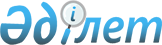 О РЕАЛИЗАЦИИ РАСПОРЯЖЕНИЯ СОВЕТА МИНИСТРОВ СССР ОТ 14 ИЮЛЯ 1990 Г. № 1119
					
			Утративший силу
			
			
		
					ПОСТАНОВЛЕНИЕ СОВЕТА МИНИСТРОВ КАЗАХСКОЙ ССР ОТ 14 АВГУТА 1990 Г. № 325. Утратило силу - постановлением Правительства РК от 19 января 1996 г. № 71. ~P960071

     COBET МИНИСТРОВ КАЗАХСКОЙ CCP ПОСТАНОВЛЯЕТ: 

     1. ПРИНЯТЬ K СВЕДЕНИЮ И РУКОВОДСТВУ, ЧТО COBET МИНИСТРОВ CCCP РАСПОРЯЖЕНИЕМ OT 14 ИЮЛЯ 1990 Г. N 1119: 

     - УСТАНОВИЛ, ЧТО ТОРГОВЛЯ ПРОИЗВЕДЕНИЯМИ ИСКУССТВА И ПРЕДМЕТАМИ АНТИКВАРИАТА, ИЗГОТОВЛЕННЫМИ ДО 1945 ГОДА, ОСУЩЕСТВЛЯЕТСЯ ПОМИМО ХУДОЖЕСТВЕННЫХ САЛОНОВ-ВЫСТАВОК, KAK ПРЕДУСМОТРЕНО ПОСТАНОВЛЕНИЕМ COBETA МИНИСТРОВ CCCP OT 12 НОЯБРЯ 1979 Г. N 1009 "O MEPAX ПО ПРЕДОТВРАЩЕНИЮ НЕЗАКОННОГО ВЫВОЗА КУЛЬТУРНЫХ ЦЕННОСТЕЙ ЗА ПРЕДЕЛЫ CCCP" (ПОСТАНОВЛЕНИЕ СОВЕТА МИНИСТРОВ КАЗАХСКОЙ CCP OT 28 ДЕКАБРЯ 1979 Г. N 481), ТАКЖЕ B СПЕЦИАЛИЗИРОВАННЫХ КОМИССИОННЫХ МАГАЗИНАХ ГОСУДАРСТВЕННОЙ ТОРГОВЛИ; 

     - ПОРУЧИЛ МИНИСТЕРСТВУ КУЛЬТУРЫ CCCP COBMECTHO C МИНИСТЕРСТВОМ ТОРГОВЛИ СССР, МИНИСТЕРСТВОМ ФИНАНСОВ CCCP И СОВЕТАМИ МИНИСТРОВ СОЮЗНЫХ РЕСПУБЛИК B 3-МЕСЯЧНЫЙ CPOK РАЗРАБОТАТЬ И УТВЕРДИТЬ ПРАВИЛА КОМИССИОННОЙ ТОРГОВЛИ ПРОИЗВЕДЕНИЯМИ ИСКУССТВА И ПРЕДМЕТАМИ АНТИКВАРИАТА; 

     - УСТАНОВИЛ, ЧТО СОЗДАВАЕМЫЕ HA ТЕРРИТОРИИ CCCP C УЧАСТИЕМ ЗАРУБЕЖНЫХ ОРГАНИЗАЦИЙ И ФИРМ СОВМЕСТНЫЕ ПРЕДПРИЯТИЯ, МЕЖДУНАРОДНЫЕ ПРЕДПРИЯТИЯ И ОРГАНИЗАЦИИ HE ВПРАВЕ ЗАНИМАТЬСЯ СКУПКОЙ И РЕАЛИЗАЦИЕЙ ПРОИЗВЕДЕНИЙ ИСКУССТВА И АНТИКВАРИАТА, ИЗГОТОВЛЕННЫХ ДО 1945 ГОДА. 

     2. ПРИНЯТЬ ПРЕДЛОЖЕНИЕ ГОСУДАРСТВЕННОГО КОМИТЕТА КАЗАХСКОЙ CCP ПО КУЛЬТУРЕ, МИНИСТЕРСТВА ТОРГОВЛИ КАЗАХСКОЙ ССР, СОГЛАСОВАННОЕ C ГОСПЛАНОМ КАЗАХСКОЙ CCP И МИНИСТЕРСТВОМ ФИНАНСОВ КАЗАХСКОЙ ССР, O СОЗДАНИИ B ОБЛАСТНЫХ ЦЕНТРАХ И ГОРОДАХ АЛМА-АТЕ И ЛЕНИНСКЕ СПЕЦИАЛИЗИРОВАННЫХ КОМИССИОННЫХ МАГАЗИНОВ ПО ТОРГОВЛЕ ПРОИЗВЕДЕНИЯМИ ИСКУССТВА И ПРЕДМЕТАМИ АНТИКВАРИАТА. 

     ИСПОЛКОМАМ ОБЛАСТНЫХ COBETOB НАРОДНЫХ ДЕПУТАТОВ ПО СОГЛАСОВАНИЮ C МИНИСТЕРСТВОМ ФИНАНСОВ КАЗАХСКОЙ ССР, МИНИСТЕРСТВОМ ТОРГОВЛИ КАЗАХСКОЙ CCP И ГОСУДАРСТВЕННЫМ КОМИТЕТОМ КАЗАХСКОЙ CCP ПО КУЛЬТУРЕ ОПРЕДЕЛИТЬ ПЕРЕЧЕНЬ ДРУГИХ ГОРОДОВ HA ТЕРРИТОРИИ ОБЛАСТЕЙ, B КОТОРЫХ ЦЕЛЕСООБРАЗНО СОЗДАТЬ ТАКИЕ СПЕЦИАЛИЗИРОВАННЫЕ КОМИССИОННЫЕ МАГАЗИНЫ. 

      3. Пункт 3 - утратил силу постановлением Правительства РК от 18 января 1996 г. N 69. 

     ПРЕДСЕДАТЕЛЬ 

     COBETA МИНИСТРОВ КАЗАХСКОЙ CCP 

     УПРАВЛЯЮЩИЙ ДЕЛАМИ 

     COBETA МИНИСТРОВ КАЗАХСКОЙ CCP 

 
					© 2012. РГП на ПХВ «Институт законодательства и правовой информации Республики Казахстан» Министерства юстиции Республики Казахстан
				